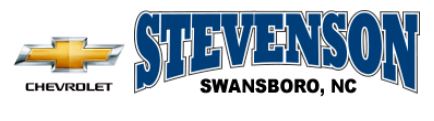 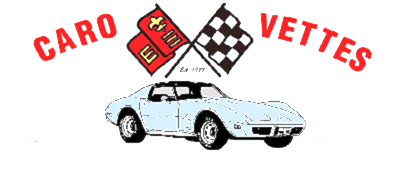 Caro-Vettes Corvette ClubPresents Peoples Choice Corvette ShowNCCC Sanction CA-356-004 Host: Caro-Vettes Corvette ClubLocation: Stevenson Chevrolet,1435 W. Corbett Ave., Swansboro, NC  28584Saturday 20 August 2016     8:00 A.M. –Car Show Registration                                                                11:30 A.M. - Drivers Meeting (Cleaning Stops)                                   	                            12:00 Noon - Judging Begins                                                                3:30 P.M. – Awards Presentation at Stevenson ChevroletAWARDS FOR 1ST, 2ND &  IN EACH “C” CLASS“BEST IN SHOW” AWARDInformation:   Jim Roddy, (910)389-8914     Shane Manary, (910)326-1804        Pre-Registration Fee: $15.00 (Until 5 August 2016):   Fee: $20.00 (After 12 August 2016)Proceeds to: Onslow County Habitat for HumanityLodging HamptonFairfield Inn, 215 Old Hammock Road, swansboro NC  (910)325-9000                   National Council of Corvette Clubs Judging & Rules applies for this Sanctioned EventComplete registration form for each Corvette entered and make checks payable to:Caro-Vettes Corvette Club                                                           Mail To: P.O. Box 1654, Jacksonville, NC  28540 NAME:CLUB:ADDRESS:ADDRESS:CITY:STATE:               ZIP:PHONE:DATE:NCCC#VETTE YEAR:               COLOR:SIGNATURE:MODEL:E-MAIL:FEE ENCLOSED: $NOTE: Lodging Deadline to secure rate guarantee: 12 August 2016NOTE: Lodging Deadline to secure rate guarantee: 12 August 2016